Celebrities Booster Club 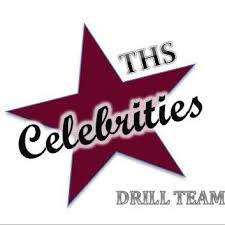 Board MeetingDecember 11, 2017	7:00 PMCall to orderMeeting was called to order at 7:03 PMOld BusinessWinter show had a good turnout. Concessions made a $144.00 profitToys for Tots was a successMixed bag fundraiser – Tamoria Blond gave results Tamoria presented gift cards to all who participated. The profit was $1,041.82The top three sellers were: Jasmine-$948, Amaiya-$556 and  Taylor-$231.90Other sellers were: Alicia, Jakira, Jeilani, India, Breanna, Dejah and Emma       New BusinessChristmas party at Arlington Skatium 12/15/17Booster will purchase tickets for everyone to skateBreakfast with Santa 12/16/17 8am-11:30amVolunteers need to be at the school at 7am for Breakfast with SantaTreasure’s ReportNo treasure reportSocial’s ReportChristmas party at CiCi Pizza at 5:00Gift exchange will be at CiCi Pizza Some ideas for banquet (no specific was given)Director’s ReportBreakfast with Santa $5 per personAll  will be responsible for paying for their meal at CiCi12/19/17 Silent night basketball game (girls performing)San Antonio trip first deposit due 12/20/17Coach push the dates back for tryouts for competitions to January (first Tuesday)Show offs (main gym) and lock in (dance room) 02/09/17 Judges will be invited out (Coach will be responsible for getting judges)Coach will pay for top five solo/duet/ensemble/trio for competition in GrapevineCoach suggest studio time to prepare for competition and tryoutsReplace all lost items before competition datesCaptain’s ReportChristmas party 12/15/2017Winter show and toys for tots was a successThanksgiving potluck was successfulFundraisersWhat the Scoop in MansfieldThe popcorn will be issued in January (No date given)Spring TripMarch 1-4, 2018 in San AntonioPayment schedule was givenAdjournmentMeeting adjourned at 7:42 pmMeeting Dates:1st Monday of each month a 7pm, unless there is a holidayMandatory for parents to attend six meetings